Publicado en Barcelona el 18/03/2015 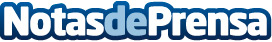 Evitar el fraude de identidad con un móvil y en 30 segundosIcar, a la vanguardia de la innovación científica europea en soluciones mobileDatos de contacto:MercadigitalDepartamento de Comunicación937268877Nota de prensa publicada en: https://www.notasdeprensa.es/evitar-el-fraude-de-identidad-con-un-movil-y Categorias: Finanzas Ciberseguridad Seguros Dispositivos móviles http://www.notasdeprensa.es